System User Manual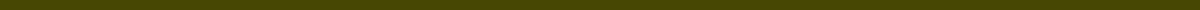 IntroductionThis manual provides instructions for the operation and maintenance of the XYZ System. Designed to ensure ease of use, this guide will help you understand the system's features, setup procedures, and troubleshooting tips.Getting StartedSystem RequirementsOperating System: Windows 10 or newer, macOS X 10.14 or newerRAM: Minimum of 8GBProcessor: Intel Core i5 or equivalentHard Disk Space: At least 20GB of free spaceInternet Connection: Broadband with minimum 10 Mbps speedInstallation ProcessDownload the Installation File: Go to the XYZ System website and download the latest version of the installation file.Run the Installer: Double-click the downloaded file and follow the on-screen instructions. Agree to the terms and conditions to proceed.Choose Installation Directory: Select a destination folder for the system files or use the default path recommended.Complete the Installation: Click 'Install' to begin the installation process. Once completed, click 'Finish' to exit the installer.Basic OperationsLogging InLaunch the XYZ System application.Enter your username and password in the provided fields.Click 'Login' to access the system dashboard.Creating a New ProjectFrom the dashboard, click on 'New Project'.Enter the project details including name, description, and start date.Click 'Create' to initiate the new project.Managing UsersAdd a New User: Navigate to 'Settings' > 'Users' > 'Add New'. Fill in the user details and click 'Save'.Edit User Information: Click on a user's name from the list, make any changes, and select 'Update' to save.Remove a User: Select the user to remove and click 'Delete'. Confirm the action by clicking 'Yes'.Advanced FeaturesSystem CustomizationThe XYZ System allows for extensive customization to suit your workflow. Access 'Settings' > 'Customization' to modify interface elements, notification settings, and more.Data Backup and RecoveryBackup: Regularly back up your data by navigating to 'Settings' > 'Backup' and clicking 'Start Backup'.Recovery: To recover data, go to 'Settings' > 'Recovery', select the backup file, and click 'Restore'.TroubleshootingCommon IssuesLogin Failure: Ensure you're entering the correct username and password. If the issue persists, reset your password.Installation Errors: Verify that your system meets the minimum requirements and that you have enough disk space. Restart the installation process.Project Saving Errors: Check your internet connection and make sure you have sufficient permissions to save projects.SupportFor additional assistance, contact our support team:Email: support@xyzsystem.comPhone: 1-800-XYZ-HELPLive Chat: Available on our website during business hoursConclusionThe XYZ System is designed to streamline your workflow and enhance productivity. This manual should serve as a comprehensive guide for setup, operation, and troubleshooting. For further information or assistance, please do not hesitate to contact our support team.